Pre – Meet DutiesInspect all track and field competition areas and event equipment. A copy of this completed form is to be forwarded to Gordon Bocock immediately following the event via fax, 606-678-8916, and to the KHSAA fax, 859-293-5999.Communication with coaches and team captains.The Kentucky High School Athletic Association requires officials to enforce sportsmanship rules for athletes and coaches.  As officials we will not tolerate negative statements or actions between opposing players, especially trash-talking, taunting or baiting of opponents.  If such comments are heard or actions seen, a penalty will be assessed immediately.  As officials, we have been instructed not to issue warnings when dealing with sportsmanship.Let today’s events reflect mutual respect for everyone involved.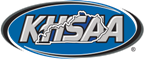 Facility Inspection and Duties ChecklistRegional and State MeetKHSAA Form TR119Rev. 6/16Pole VaultLanding Pad19’ 8” wide20’ 2 deep16’5 back of boxRunway 130’Planting BoxStandards/Crossbar13’8 – 14’8”Bar 14’10”Surrounding AreaWeigh In ofAthletesCoaching BoxHigh JumpLanding Pit16’ by 8’Standards/Crossbar12’ apartBar – 12’Surrounding AreaLong Jump and Triple JumpLanding Pit9’ by 15’Runway 130’Take Off Marks12’ or 8’32’ or 28’Rakes/ShovelBroomsSand LevelMust be same level as runway or takeoff board.Surrounding AreaShot PutCircleSector and Markings40* or 60 *Surrounding AreaWeight ImplementsDiscus ThrowDiscus ThrowCageCircleSector and Markings40 * 2’9.75”Surrounding AreaWeigh ImplementsRunning TrackLanesStagger Colors:1 Turn                          3 Turn2 Turn                         4 TurnRelay Colors:4 X 1004 X 2004 X 400Flags and JudgesBreak LinesHurdle Colors100 Girls - 110 Boys - 300 Hurdles - Overall notes for Hurdles:Starting BlocksCart to move blocksStarting LineSafety Finish LineSafety Surrounding Areas PA / PressboxNOTESOfficiating CrewsShot Put:Discus Throw:Long Jump/Triple Jump:High Jump:Pole Vault:Finish Line Coordinator:Starter:Assistant Starter:Clerk of Course:Timers:Judges:Computer:Finish Lynx:Umpires:Referee’s BriefingBriefly discuss the uniform policy:Briefly discuss the jewelry policy:  Briefly discuss weigh in for Pole Vault and Throwers:Any special circumstances, procedures and information pertinent to the meet.Events that will be run together:Non-Contested events:Allowable track markings:Restricted Areas:Entry Limitations:Starting Heights:Number of attempts in throws and jumps:Other Comments:  Bad weather policyAll coaches sign attendance sheet.NOTES: